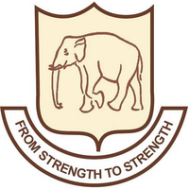 Welham Boys’ School Model United Nations, 2023Thursday, August 3 – Saturday, August 5, 2023INDEMNITY FORMI ________________________ the Principal of _____________________________ (School Name), Give consent for my school delegation comprising _________ members (number of  delegates) to Participate in WELMUN ‘23 to be held from Thursday, 3rd August to Saturday, 5th August, 2023 at Welham Boys’ School, Dehradun.The event may be published on the internet or in the print media by Welham Boys’ School. I grant rights to Welham Boys’ School to video-record the meeting sessions, which involve my students and use the photographs and the videos as per its discretion. I understand that no participating school is permitted to publish any video recording taken during the conference sessions without consent from Welham Boys’ School. I understand that my students will be travelling in hired vehicles (buses/taxis) from certified agencies. I also understand Welham Boys’ School will suggest suitable accommodation for my delegation’s stay during the conference. I hereby agree to adhere to the registration guidelines mentioned in the invitation letter. I also agree that students shall adhere to the code of conduct and all the conference policies and rules, failing which I shall have no objections if a student is suspended from the conference. I understand that I shall not hold Welham Boys’ School responsible, in any manner whatsoever, for any untoward incident that may occur during the participation. Digital Signature of the Principal:   _______________________________                  School Seal: Date: _________________________